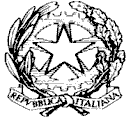 Ministero dell'Istruzione, dell'Università e della RicercaISTITUTO  COMPRENSIVO  SANTA MARINA - POLICASTRO Via Giovanni XXIII - 84067 Policastro Bussentino (SA)Codice Fiscale: 93025430658 Cod. Mecc.SAIC8BF00G TEL.FAX 0974/984004Email: saic8bf00g@istruzione.it - Posta cert: saic8bf00g@pec-istruzione.itAnno Scolastico……….PIANO DIDATTICO PERSONALIZZATOPER ALUNNI CON B.E.S. certificati ai sensi della Dir. Min. del 27/12/2012ALTRI DISTURBI EVOLUTIVIScuola Secondaria di primo gradoDATI RELATIVI ALL’ALUNNO/AOSSERVAZIONI DEL CONSIGLIO DI CLASSEDopo un periodo di osservazioni,sistematiche e non,sono emersi i seguenti bisogni:“Punti di forza” dell’alunno/a e gruppo classe/sezione su cui far leva nell’intervento:DIDATTICA PERSONALIZZATA Strategie metodologiche e didattiche- La gratificazione e l’incoraggiamento di fronte ai successi ,all’impegno devono    essere superiori rispetto agli insuccessi - Promuovere l’apprendimento collaborativo favorendo le attività in piccoli gruppi.- Predisporre azioni di tutoraggio.- Sostenere e promuovere un approccio strategico nello studio utilizzando mediatori   didattici facilitanti per l’apprendimento (immagini, mappe …) -Offrire anticipatamente schemi grafici relativi all’argomento di studio -Privilegiare l’apprendimento dall’esperienza e la didattica laboratoriale-Altro…CRITERI E MODALITA’ DI VERIFICA E VALUTAZIONEL’alunno nella valutazione delle diverse discipline si avvarrà delle misure dispensative e degli strumenti compensative già previsti per la didattica quotidiana.PATTO CON LA FAMIGLIASi concordano:-Riduzione del carico di studio individuale a casa-Organizzazione di un piano di studio settimanale con distribuzione giornaliera del   carico di lavoro-Le modalità di aiuto:chi,come,per quanto tempo,per quali attività/discipline segue   l’alunno nello studio-Programmare le interrogazioni -Le verifiche orali dovranno essere privilegiate-Di mettere per iscritto sul diario quando l’alunno non può svolgere i compiti secondo  le modalità stabilite con i docenti-Altro…Le parti coinvolte si impegnano a rispettare quanto condiviso e concordato, nel presente PDP, per il successo formativo dell'alunno.FIRMA DEI DOCENTI                                              FIRMA DEI GENITORI________________________________          _______________________________            Luogo, data	IL DIRIGENTE SCOLASTICO                                                 Prof.ssa  Maria De BiaseCognome e Nome Data e luogo di nascitaSezionePlessoDocente CoordinatoreDiagnosi medico-specialista-di:-redatta in data:-da:-presso:Terapie Ri-Abilitativi-quali:-frequenza settimanale:-presso: Informazioni generali fornite dalla famiglia utili ai fini dell’inclusioneAltro…Altro…Relazioni con compagni e adultiAccetta e rispetta le regoleManifesta difficoltà nella lettura, scrittura, logico-matematiche,espressione orale,ecc. Difficoltà di concentrazione e/o di attenzione e/o di comprensione verbaleApproccio agli impegni scolasticiConsapevolezza delle proprie difficoltàAutostimaApprendimento lingue straniere:(pronuncia difficoltosa, notevoli differenze tra la comprensione del testo scritto e orale e tra la produzione scritta e orale)-Inglese:-Francese:-Inglese:-Francese: Strategie utilizzate dall’alunnonel lavoro scolastico: Strategie utilizzate dall’alunnonel lavoro scolastico:-nello studio:-per ricordare:-modalità nello svolgere un compito:Informazioni e/o colloqui con le docenti delle classi e/o sezioni precedenti di scuolaInformazioni e/o colloqui con le docenti delle classi e/o sezioni precedenti di scuolaPunti di forza dell’alunno/a -Discipline preferite:-Discipline in cui riesce:-Attività preferite:-Attività in cui riesce:-Desideri e/o bisogni espressi:-Hobby,passioni,attività extrascolastiche: (PON,Scuola Viva, altro…)-Discipline preferite:-Discipline in cui riesce:-Attività preferite:-Attività in cui riesce:-Desideri e/o bisogni espressi:-Hobby,passioni,attività extrascolastiche: (PON,Scuola Viva, altro…)-Discipline preferite:-Discipline in cui riesce:-Attività preferite:-Attività in cui riesce:-Desideri e/o bisogni espressi:-Hobby,passioni,attività extrascolastiche: (PON,Scuola Viva, altro…)Punti di forza nel gruppo classe/sezionePresenza di compagno o di un gruppo di compagni per le attività disciplinariSI(specificare)NOPr  Presenza di un compagnoo di un gruppo di compagni per il giocoSI(specificare)NOPresenza di un compagnoo di un gruppo di compagni per le attività extracurricolari:PON,ScuolaViva,altro…SI(specificare)NODISCIPLINEMISURE DISPENSATIVEMISURE DISPENSATIVESTRUMENTICOMPENSATIVITEMPI AGGIUNTIVIItalianoIngleseFranceseStoriaGeografiaMatematicaScienzeTecnologiaMusicaMusicaArte e ImmagineArte e Immagine      ScienzeMotoria- Sport      ScienzeMotoria- SportReligioneReligioneCOGNOME E NOMEDISCIPLINAFIRMA